Indizione gara per l’affidamento del servizio di tesoreria consortile per il periodo  01.06.2021 – 31.05.2025. BANDO DI GARAIL RESPONSABILE DELL’AREA 2^“ECONOMICO-FINANZIARIA”In esecuzione della determinazione a contrarre n.1 del 30.04.2021, il Responsabile dell’Area 2^ - Economico Finanziaria e della successiva determinazione n. 2 del 17.05.2021;RENDE NOTOil Consorzio Madonita per la Legalità e lo Sviluppo intende provvedere ai sensi dell’art.210 del T.U.E.L. all’ affidamento mediante procedura ad evidenza pubblica della Tesoreria Consortile per il periodo 01.06.2021 AL 31.05.2025.STAZIONE APPALTANTE: Consorzio Madonita per la Legalità e lo SviluppoSede legale in: Comune di Polizzi Generosa (PA)Via Garibaldi, 13  CAP 90028C.F. 96026140820Tel. 0921.551600 - Fax 0921.688205Mail: consorziomadonitalegalita@gmail.comPEC: consorziomadonitalegalita@pec.itOGGETTO DELL’APPALTO:L’appalto riguarda l'affidamento e la gestione del Servizio di Tesoreria del Consorzio Madonita per la Legalità e lo Sviluppo, in esecuzione della deliberazione dell’Assemblea dei Soci n.13 del 15/12/2016, così come disciplinato dal D.Lgs. 267/2000 e successive integrazioni e/o modificazioni e normativa specifica del settore, avente per oggetto il complesso delle operazioni inerenti la gestione finanziaria dell’Ente, con particolare riferimento alla riscossione delle entrate ed al pagamento delle spese facenti capo all’Ente medesimo e dallo stesso ordinate, nonché alla custodia di titoli e valori, con l’osservanza delle norme di legge e dei regolamenti comunali. L’Ente è assoggettato alla disciplina della Tesoreria Unica come prevede il D.L. 24 gennaio 2012 n° 1 e successive modifiche ed integrazioni, con domiciliazione del conto di tesoreria presso la Tesoreria Provinciale dello Stato.LUOGO DI ESECUZIONE:Territorio del Consorzio intercomunale. L’aggiudicatario deve disporre di uno sportello predisposto al servizio Tesoreria sul territorio di un Comune facente parte del Consorzio.PROCEDURA DI GARA:La gara si svolge con procedura aperta, ai sensi dell'art. 60 del D.Lgs. 18.04.2016, n° 50, secondo il criterio dell'offerta economicamente più vantaggiosamente ai sensi dell'art.95 del D.Lgs. 50/2016 sulla base di parametri definiti al successivo punto 11 ;REQUISITI DI AMMISSIONE:Possono partecipare alla gara i soggetti operanti nell'ambito delle attività inerenti l'oggetto dell'appalto che siano in grado di dimostrare il possesso dei seguenti requisiti richiesti, a pena di esclusione:regolare iscrizione nel registro della Camera di Commercio per le società o ditte; iscrizione nell’Albo Nazionale per le Società Cooperative; per residenti in altri stati CEE iscrizione, secondo le modalità vigenti nello stato di appartenenza;abilitazione a svolgere il servizio di tesoreria ai sensi dell’art. 208 del D.Lgs 267/2000;possedere uno sportello/agenzia nel territorio di un Comune facente parte del Consorzio;aver gestito nell’ultimo triennio il servizio di Tesoreria per almeno un Comune con popolazione inferiore a 15.000 abitanti, come risultante dall’ultimo censimento;devono essere in grado di attivare entro 30 giorni il sistema dell’Ordinativo informatico;possono partecipare alla gara anche imprese appositamente e temporaneamente raggruppate ai sensi del D.Lgs. n. 50/2016. In tal caso tutti i partecipanti devono possedere i requisiti di ordine generale previste dalle citate norme di legge ed in particolare quelli relativi all’art. 80 del D.Lgs. 50/2016. Non è consentito che il medesimo soggetto partecipi alla gara simultaneamente tanto singolarmente che in forma associata.Per i soggetti stabiliti in altri Stati aderenti all’U.E. l’esistenza dei requisiti di partecipazione sono accertati in base alla documentazione prodotta secondo le normative vigenti nei rispettivi Paesi.I soggetti stabiliti in altri Paesi membri della U.E. dovranno produrre le dichiarazioni, i certificati e i documenti in base alla legislazione equivalente del Paese di stabilimento, ovvero secondo quanto previsto dall’art. 3 DPR 445/2000 e s.m.LLe dichiarazioni, i certificati e i documenti, se redatti in lingua diversa dall’italiano, dovranno essere accompagnati da una traduzione in lingua italiana certificata da un traduttore ufficiale.DISPOSIZIONI	LEGISLATIVE, REGOLAMENTARI OD AMMINISTRATIVE IN CAUSA:D.Lgs. 267/2000 agli artt. 208 e ss., il D.Lgs 50/2016 e la Convenzione per la gestione del Servizio di Tesoreria approvata con atto dell’Assemblea dei Soci n.13 del 15/12/2016.FACOLTA’ DI PRESENTARE OFFERTE PER UNA PARTE DEL SERVIZIO :Non previstaNON SONO AMMESSE VARIANTI ALLA CONVENZIONE E AL BANDO DI GARA, NE’ OFFERTE CONDIZIONATE.NON SONO AMMESSI SUBAPPALTI AD ALTRO ENTE, SOCIETÀ’ O ISTITUTO.DURATA	DELLA CONVENZIONE:La Convenzione avrà la durata dal 01.06.2021 al 31.05.2025. La Convenzione, con apposito provvedimento, potrà essere prorogata per il tempo necessario all’espletamento di una nuova gara d’appalto, non superiore ad un anno.Alla scadenza della Convenzione, il Tesoriere, oltre al versamento del saldo di ogni suo debito ed alla regolare consegna al soggetto subentrante di tutti i valori detenuti in dipendenza della gestione affidatagli, dovrà effettuare la consegna di: carte, registri, stampati, sistemi informativi, e quant'altro affidatogli, in custodia od in uso.Le parti convengono che di comune accordo ed in qualsiasi momento possono apportare al servizio di tesoreria ogni modifica ritenuta necessaria alla introduzione di nuovi mezzi tecnici migliorativi del servizio.devono essere in possesso della Certificazione di Qualità UNI EN ISO 9001/2008 per il sistema di gestione della qualità per i servizi di Tesoreria/cassa;1)CRITERI DI AGGIUDICAZIONE:L’aggiudicazione avverrà in favore dell’offerta economicamente più vantaggiosa, individuata ai sensi dell'art. 95 del D.Lgs. n. 50/2016, valutata sulla base dei seguenti elementi (punteggio massimo complessivo conseguibile punti 100):L'offerta economicamente più vantaggiosa sarà quella che avrà ottenuto il punteggio complessivo più alto sommando il punteggio ottenuto per ciascuno dei parametri sopra previsti ai punti dal n. 1 al n.8.In caso di pareggio nella valutazione tra due o più concorrenti prevarrà l’offerta che avrà ottenuto il punteggio più alto relativo al parametro n° 3 sommata a quello relativo al parametro 1.Nel caso di ulteriore parità, si procederà per estrazione a sorte.MODALITA’ PER LA PRESENTAZIONE DELLA DOMANDA DI PARTECIPAZIONEI concorrenti che intendono partecipare alla gara dovranno far pervenire a mezzo raccomandata del servizio postale, o posta celere, ovvero mediante agenzia di recapito autorizzata, esclusa la consegna diretta agli uffici comunali da parte dei partecipanti, entro le ore 12.00 del giorno 26/05/2021, un plico sigillato e controfirmato sui lembi di chiusura, contenente due buste distinte ed individuate rispettivamente dalle lettere “A” e “B”, recanti le seguenti indicazioni:Busta A - DOCUMENTAZIONE AMMINISTRATIVA Busta B - OFFERTA TECNICO-ECONOMICANon saranno prese in considerazione le domande pervenute oltre il suddetto termine.La domanda dovrà pervenire al seguente indirizzo:Consorzio Madonita per la Legalità e lo Sviluppoc/o Palazzo Municipale del Comune di Polizzi Generosa (PA)Via Garibaldi, 13  CAP 90028e sull’esterno della busta dovrà essere riportata l’indicazione del mittente nonché la dicitura:“Plico di gara relativo alla procedura aperta per l’affidamento del Servizio di Tesoreria per il periodo di anni DUE dalla data sottoscrizione convenzione”Sul plico dovrà essere inoltre riportata la dizione “PLICO DI GARA NON APRIRE”L’esperimento di gara avrà luogo il giorno 27/05/2021, alle ore 16,00 presso l'Ufficio del Consorzio Madonita - Via Garibaldi 13 – 90028 Polizzi Generosa (PA)La busta “A - DOCUMENTAZIONE AMMINISTRATIVA” dovrà contenere, a pena di esclusione, la seguente documentazione:Copia della convenzione, firmata per accettazione dal concorrente in ogni pagina priva di qualsiasi modifica, integrazione, cancellatura e abrasione, non regolarmente convalidate.In caso di Raggruppamenti temporanei di concorrenti la stessa dovrà essere firmata da tutti i soggetti costituenti il raggruppamento, a pena di esclusione.Istanza con annessa dichiarazione sostitutiva ai sensi del DPR 28 dicembre 2000, n. 445, sottoscritta dal titolare/legale rappresentante della ditta, con allegata, a pena d’esclusione, copia del documento di riconoscimento dello stesso, prodotta ESCLUSIVAMENTE compilando il MODELLO “A” allegato agli atti di gara, attestante:a) di aver preso visione del bando di gara e dello schema di convenzione da stipularsi di accettarne, integralmente e senza condizioni, il contenuto; b) di aver preso esatta conoscenza della natura dell’appalto e delle circostanze particolari e generali che possono aver influito sulla determinazione dell’offerta e di accettare integralmente tutte le condizioni poste negli atti di gara e cioè nel bando di gara e nello schema di convenzione che stabilisce le modalità di esecuzione del servizio di tesoreria ed i rapporti tra Consorzio ed Istituto Tesoriere; (barrare solo la casella che interessa):(per le banche)  che l’impresa ( o le imprese c/o il Consorzio ) che rappresenta è autorizzata a svolgere l’attività di cui all’art. 10 del D.Lgs. n. 385 del 01/09/1993(per i soggetti diversi dalle banche)  che l’impresa ( o le imprese e/o il Consorzio ) che rappresenta è in possesso dei requisiti previsti dall’art. 208 del D.Lgs. 267/00 e successive  modifiche per lo svolgimento del servizio di tesoreria  ( specificare quali e la normativa di riferimento o i provvedimenti autorizzatori): ________________________________________________________________________________________________________________________________________________________________________________________________________________________________________________________________che la stessa (o le stesse imprese e/o il Consorzio) è  iscritta alla C.C.I.A.A. di ____________________________________________al numero __________________,  Ragione Sociale _______________________________________ per la seguente attività______________________________________________________________  Codice Fiscale___________________ Partita IVA____________________________  e che i  soggetti muniti di rappresentanza sono i signori (indicare nominativi  nonché poteri loro conferiti):____________________________________________________________________________________________________________________________________________________________inoltre(barrare la casella che interessa):( per le banche) che la stessa ( o le stesse )  è  iscritta all’albo di cui all’art. 13 D.Lgs. 385/93 (indicare estremi):__________________________________________________(per i concessionari per la riscossione) che la stessa ( o le stesse ) è iscritta nell’apposito albo (indicare estremi):_________________________________________e) il numero di filiali e/o sportelli bancari attivi nei Comuni del comprensorio del Consorzio:___________;f) che l’offerta tiene conto di quanto previsto dalla normativa in tema di sicurezza sui luoghi di lavoro ai sensi del D. Lgs. 626/94 e s.m.i.; g) di aver presentato una sola offerta; di non essere associato ad altre ditte che partecipano alla presente gara; h) di non trovarsi, rispetto ad un altro partecipante alla medesima procedura di affidamento, in una situazione di controllo di cui all’art.2359 del codice civile o in una qualsiasi relazione, anche di fatto, se la situazione di controllo o la relazione comporti che le offerte sono imputabili ad un unico centro decisionale; i) che nei confronti dell’istituto bancario, e di tutti i soggetti muniti di rappresentanza non ricorre alcuna delle cause di esclusione dalle gare per l’affidamento di appalti pubblici di cui al D.Lgs. n. 50/2016;j) di obbligarsi a rispettare gli obblighi assicurativi e previdenziali nei confronti dei propri dipendenti e ad applicare integralmente tutte le norme contenute nel contratto nazionale e negli accordi locali integrativi in vigore; k) che la Società non si trova in stato di fallimento, di liquidazione coatta o di concordato preventivo o nei cui riguardi sia in corso un procedimento per la dichiarazione di una di tali situazioni; l) che nei confronti degli amministratori muniti di potere di rappresentanza non è pendente alcun procedimento per l’applicazione di una delle misure di prevenzione di cui all’art. 3 della L. 27.12.1956, n. 1423 o di una delle cause ostative previste dall'articolo 10 della legge 31.05.1965, n. 575; m) di non aver violato il divieto di intestazione fiduciaria posto dall’articolo 17 della legge 19 marzo 1990, n. 55; n) di non aver commesso gravi infrazioni, debitamente accertate, alle norme in materia di sicurezza e a ogni altro obbligo derivante dai rapporti di lavoro; o) di non aver commesso grave negligenza o malafede nell’esecuzione delle prestazioni affidate da codesta stazione appaltante e di non aver commesso un errore grave nell'esercizio dell'attività professionale; p) di non aver commesso violazioni definitivamente accertate rispetto agli obblighi relativi al pagamento di imposte e tasse, secondo la legislazione italiana o dello Stato in cui sono stabiliti;  q) di non aver commesso violazioni gravi definitivamente accertate alle norme in materia di contributi previdenziali ed assistenziali, secondo la legislazione Italiana o dello Stato in cui sono stabiliti; r) di essere in regola con le norme che disciplinano il diritto al lavoro dei disabili, ai sensi della L. 12.03.1999, n. 68; ovvero che l’impresa non è tenuta al rispetto delle norme che disciplinano il diritto al lavoro dei disabili (per le ditte che occupano meno di 15 dipendenti);  s) che non sono sussistenti misure cautelari interdittive ai sensi del D.lgs. 231/2001 ovvero di divieto temporaneo di stipulare contratti con la pubblica amministrazione; t) di non «essersi avvalso di piani individuali di emersione di cui alla legge 18 ottobre 2001, n.383», ovvero di «essersi avvalso di piani individuali di emersione di cui alla legge n.383 del 2001 ma che il periodo di emersione è concluso»; u) di aver gestito nell’ultimo triennio il servizio di Tesoreria per almeno un Comune con popolazione inferiore a 15.000 abitanti, come risultante dall’ultimo censimento; v) l’indirizzo di posta elettronica per la corrispondenza: ____________________________;w) di acconsentire con la compilazione della presente scheda, ai sensi del D. Lgs. 196/03 sulla tutela dei dati personali, al loro trattamento esclusivamente per le esigenze legate alla partecipazione alla gara in oggetto.La busta “B - OFFERTA TECNICO-ECONOMICA” dovrà essere debitamente sigillata e controfirmata sui lembi di chiusura, a pena di esclusione, e dovrà contenere la dichiarazione d’offerta debitamente compilata secondo il MODELLO “B”, sottoscritta con firma leggibile e per esteso, dal legale rappresentante o da altra persona munita di idonei poteri di rappresentanza, la cui procura dovrà essere allegata, come pure la copia del documento di identità personale del sottoscrittore, a pena di esclusione.L’offerta non deve contenere abrasioni o cancellature o correzioni, eventuali correzioni devono essere approvate, a pena di esclusione, con apposita postilla firmata dallo stesso soggetto che sottoscrive l’offerta stessa.Nella busta contenente l’offerta tecnico-economica non devono essere inseriti altri documenti.NON SONO RICHIESTE CAUZIONI.ALTRE INFORMAZIONI:Sarà causa di esclusione la mancanza o l'incompletezza sostanziale di uno dei documenti richiesti, il mancato rispetto delle prescrizioni volte a garantire la segretezza dell'offerta, nonché il mancato rispetto delle prescrizioni relative alle modalità di redazione dell'offerta, come già specificate, espressamente sanzionate con l'esclusione.Si procederà all'aggiudicazione anche in presenza di una sola offerta valida se ritenuta congrua.Resta salva la facoltà dell'Ente di non procedere all'aggiudicazione qualora la commissione esprima parere negativo in merito all'esistenza di requisiti soddisfacenti in capo a tutti o parte degli offerenti. Si segnala che in caso di risoluzione del contratto sarà facoltà dell'Ente aggiudicare al secondo in graduatoria.Costituirà causa di risoluzione della Convenzione del Servizio di Tesoreria l'inottemperanza grave e reiterata dei servizi e delle modalità come stabiliti dalla legge e dalla Convenzione medesima. Qualora le dichiarazioni effettuate in sede di gara risultassero successivamente non corrispondenti alla realtà, l’Ente risolverà il contratto con riserva dei danni.L'Istituto di Credito aggiudicatario, entro quindici giorni dalla comunicazione da parte dell'Ente, dovrà far pervenire tutta la documentazione all'uopo richiesta per la stipulazione del contratto, a pena di revoca dell'affidamento e di aggiudicazione in danno, pronunciati con provvedimento del Responsabile competente. E' vietata la cessione del contratto.Il presente appalto è regolato dal bando di gara e dalla convenzione.Per quanto non previsto si applicano le disposizioni del D.Lgs. 50/2016 e del Testo Unico Enti Locali.Il Contratto verrà stipulato in forma privata con firme autentiche in presenza del Segretario/Direttore del Consorzio e registrato in caso d’uso.ACQUISIZIONE DEI DOCUMENTI DI GARA - PUBBLICITÀ’:Il bando di gara e lo schema di convenzione e tutti i documenti allegati sono disponibili presso la segreteria del Consorzio sito in Polizzi Generosa – Via Garibaldi n.13.Il	bando di gara, lo schema di convenzione, il fac simile di domanda di partecipazione e l’allegato “A” sono pubblicato sull’albo pretorio del Comune di Polizzi (comune capofila del Consorzio) siti internet dei comuni facenti parte del Consorzio Il	presente bando viene altresì pubblicato sull’albo pretorio dell’Ente.ORGANISMO RESPONSABILE DELLE PROCEDURE DI RICORSO:Tribunale Amministrativo Regionale della Regione Siciliana – PALERMORESP0NSABILE	DEL PROCEDIMENTO:Dott. Gaetano Migliore  NORME	APPLICABILI:Per quanto non espressamente indicato e non derogato nel bando di gara valgono, in quanto applicabili, le vigenti disposizioni contenute nel Codice Civile Legge 7 agosto 1990, n. 241 recante disposizioni sul procedimento amministrativo- D.lgs. n.267/200 - D.lgs. n. 50/2016 - R.D. 18 novembre 1923 n.827 - sull’amministrazione del patrimonio e contabilità generale dello Stato - regolamenti e legislazione speciale in materia.Polizzi Generosa, lì 17.05.2021					Il Responsabile dell’Area 2^									    Dott. Gaetano Migliore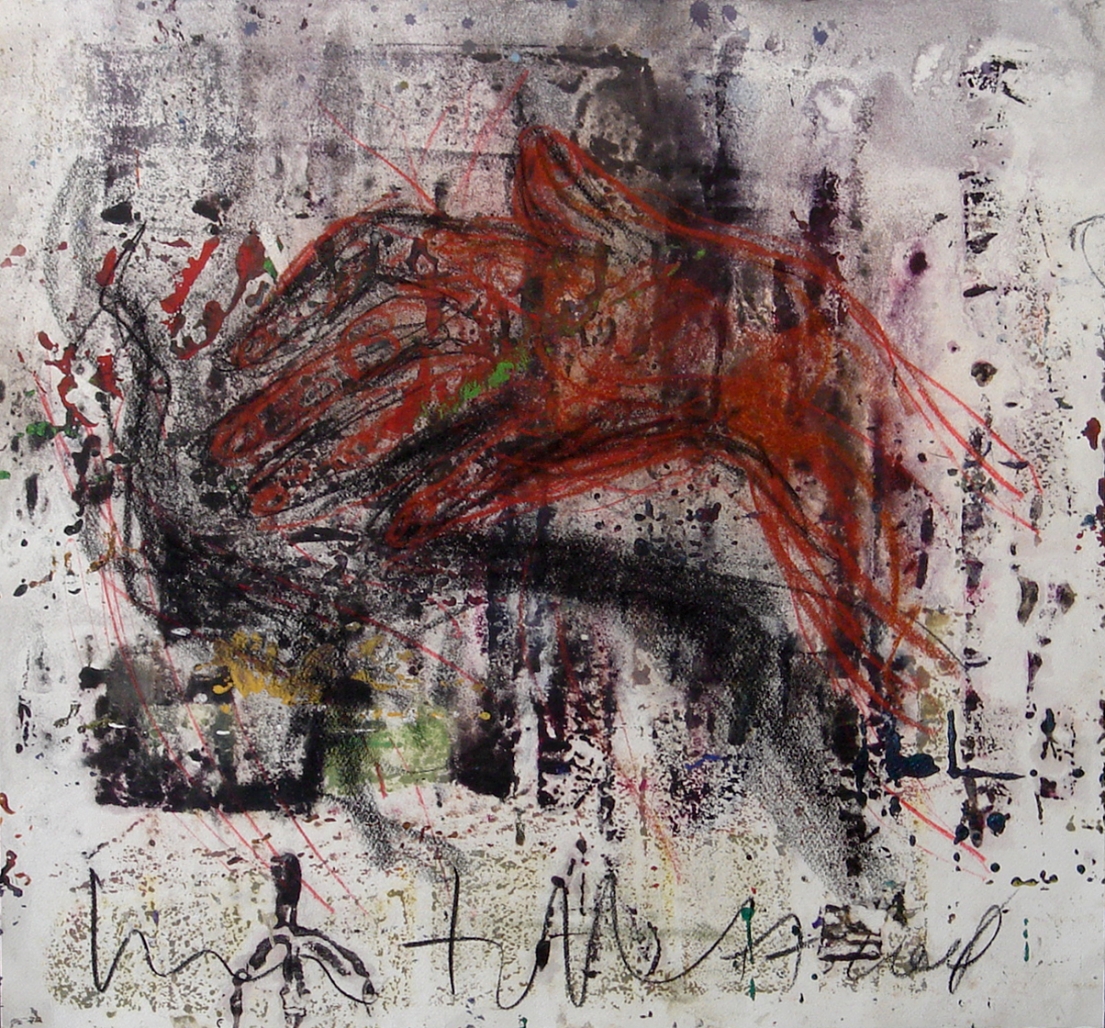 CONSORZIO MADONITAPER LA LEGALITÀ E LO SVILUPPOSede legale Comune di Polizzi Generosa (PA)Via Garibaldi, 13  CAP 90028Tel. 0921.551600 - Fax 688205consorziomadonitalegalita@gmail.comconsorziomadonitalegalita@pec.itC.F. 96026140820CRITERI DI VALUTAZIONEOFFERTAPUNTEGGIO1Tasso passivo sulla anticipazione di tesoreriaSpread rispetto all’Euribor a tre mesi, base 365, rilevato media mese precedente inizio di ogni trimestre (desunto dalla stampa economica specializzata)15 punti alla migliore offerta. Alle altre offerte il punteggio verrà assegnato in proporzione con arrotondamento al decimo di punto (es. migliore offerta spread pari a 1%=15 punti. Offerta spread pari a 2%= 7,5 punti)2Tasso attivo sulle giacenze di cassa fuori dal circuito della tesoreria unicaSpread rispetto all’Euribor a tre mesi, base 365, rilevato media mese precedente l’inizio di ogni trimestre (desunto dalla stampa economica specializzata)15 punti alla migliore offerta. Alle altre offerte il punteggio verrà assegnato in proporzione con arrotondamento al decimo di punto (es.migliore offerta spread pari a 1%=15 punti. Offerta spread pari a 2%= 7,5 punti)3Compenso da riconoscere al Tesoriere per la gestione del servizioSomma annua in euro da corrispondere per ciascun anno di durata del contratto Con tetto max di € 1.500,00 annuiNessun compenso: 10 puntiDa 100,00 a 300,00 Euro: 8 puntiDa 300,01 a 1.000,00 Euro: 5 puntiDa 1.000,00 a 1.4500,00 Euro: 0 puntiOltre 1.450,00 Euro: 0 punti4Contributi e sponsorizzazioni per attività istituzionali dell’EnteSomma annua in euro da corrispondere entro il 31.03 di ogni anno per ciascun anno di durata del contratto20 punti alla migliore offerta. Alle altre offerte il punteggio verrà assegnato in proporzione con arrotondamento al decimo di punto (es. migliore offerta euro 10.000/anno=20 punti. Offerta euro 1.000/anno= 2 punti)5Addebito spese a carico del beneficiarioSI/NONO = 5 puntiSI = 0 punti (indicare l ’importo)6Possesso della Certificazione di Qualità UNI EN ISO 9001/2008 per il sistema di gestione della qualità per i servizi di Tesoreria/cassaSI/NOSI = 20 punti NO = 0 punti7Commissione sulle fidejussioni rilasciate nell'interesse del ConsorzioNessuna commissione/ con addebito commissioneNessuna commissione = 5 punti Con addebito commissione = 0 punti(indicare l 'importo)8Mutui per il finanziamento di investimenti-Tasso fisso-Tasso variabile : Spread rispetto all’Euribor a tre mesi, base 365, rilevato media mese precedente l’inizio di ogni trimestre (desunto dalla stampa economica specializzata)10 punti secondo il seguente criterio:Tasso fisso (5 punti): punteggio massimo al concorrente che offre il ribasso più alto rispetto al tasso di interesse praticato dalla Cassa DD.PP. sui prestiti a tasso fisso di pari durata. Alle altre offerte è attribuito un punteggio ridotto in misura proporzionale secondo la seguente formula: (tasso offerto/tasso massimo) x 5. Tasso variabile (5 punti): punteggio massimo alla migliore offerta. Alle altre offerte il punteggio verrà assegnato in proporzione con arrotondamento al decimo di punto (es. migliore offerta spread pari a 1%- 5 punti. Offerta spread pari a 2%-2,5 punti)